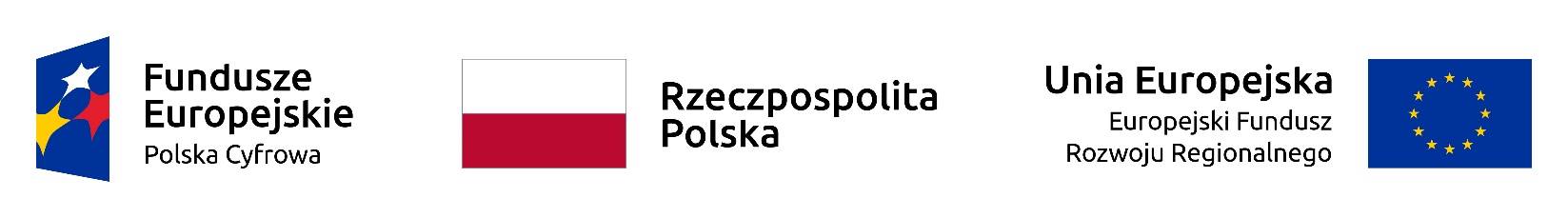 Zakup i dostawa sprzętu komputerowego w ramach realizacji projektu grantowego „Wsparcie dzieci z rodzin pegeerowskich w rozwoju cyfrowym – Granty PPGR”.Załącznik nr 1 do SWZOFERTAOdpowiadając na publiczne ogłoszenie o zamówieniu w postępowaniu nr ORG.271.20.2022, prowadzonym w trybie podstawowym z możliwością prowadzenia negocjacji, p.n.:Zakup i dostawa sprzętu komputerowego w ramach realizacji projektu grantowego „Wsparcie dzieci z rodzin pegeerowskich w rozwoju cyfrowym – Granty PPGR”.składamy następującą ofertę:Oferujemy realizację przedmiotu zamówienia zgodnie z warunkami i na zasadach zawartych w SWZ za wynagrodzeniem ryczałtowym w wysokości:………………….………………. zł (z VAT)(słownie:……………………………………………………………………………………………….….. zł z VAT)           w tym:, wartość netto ……………………...PLN; (słownie: ……………………….),wartość podatku VAT …..……………..….PLN; (słownie: …………………………………….)Wyżej podana cena (ceny jednostkowe) stanowi (-ą) cenę w rozumieniu art. 3 ust. 1 pkt 1 i ust. 2 ustawy z dnia 9 maja 2014 r. o informowaniu o cenach towarów i usług (Dz. U. z 2019r. poz. 178), a więc wartość wyrażoną w jednostkach pieniężnych, którą kupujący jest obowiązany zapłacić przedsiębiorcy za towar lub usługę. Zgodnie z przepisem art. 3 ust. 2 ustawy o informowaniu o cenach towarów i usług, w cenie uwzględnia się podatek od towarów i usług oraz podatek akcyzowy, jeżeli na podstawie odrębnych przepisów sprzedaż towaru (usługi) podlega obciążeniu podatkiem od towarów i usług lub podatkiem akcyzowym. Przez cenę rozumie się również stawkę taryfową.Jeżeli złożono ofertę, której wybór prowadziłby do powstania u zamawiającego obowiązku podatkowego zgodnie z przepisami o podatku od towarów i usług, zamawiający w celu oceny takiej oferty doliczy do przedstawionej w niej ceny podatek od towarów i usług, który miałby obowiązek rozliczyć zgodnie z tymi przepisami. Wykonawca, składając ofertę, informuje zamawiającego, czy wybór oferty będzie prowadzić do powstania u zamawiającego obowiązku podatkowego, wskazując nazwę (rodzaj) towaru lub usługi, których dostawa lub świadczenie będzie prowadzić do jego powstania, oraz wskazując ich wartość bez kwoty podatku (uzupełnić wskazane informacje, jeżeli dotyczy) ……………………………………………………………………………………………………………………………Oświadczamy, iż zaoferowana cena podana w ofercie zawiera wszelkie koszty poniesione w celu należytego wykonania zamówienia zgodnie z wymaganiami Zamawiającego zawartymi w SWZ i wszystkich załącznikach do niej jak również w niej nie ujęte, a bez których nie można wykonać zamówienia, a także wszelkie podatki (także należny podatek VAT). Cena obejmuje ewentualne marże i opusty.Jednocześnie:Zobowiązujemy się zrealizować przedmiot zamówienia w terminie oznaczonym w Specyfikacji Warunków Zamówienia. Oświadczamy , iż wydłużamy okres gwarancji i rękojmi na wykonane dostawy o okres ………….. m-cy (słownie: ……………………. miesięcy), w stosunku do wymaganego przez Zamawiającego minimalnego 24 miesięcznego okresu,Akceptujemy warunki płatności podane we wzorze umowy.Oferujemy w okresie gwarancji ……………. darmowych przeglądów przedmiotu dostawy. Oświadczamy, iż warunki udziału w postępowaniu spełniamy samodzielnie.Podwykonawcy/om tj.……………………………………………………………………………………………………                                                                                   (nazwa podwykonawcy)powierzymy następującą część/części zamówienia, (jeżeli dotyczy):………………………………………………………Zobowiązujemy się skierować do wykonania przedmiotu zamówienia wykwalifikowany personel dysponujący odpowiednią wiedzą oraz uprawnieniami.Na koordynatora realizacji przedmiotu zamówienia wyznaczamy p. ……………………………...….., tel.:…………..……   e-mail:…………………………Wskazujemy nr tel. ………………….. , nr faks ……………………………… oraz adres e-mail: ……………………….. - właściwe dla zgłaszania wad w okresie gwarancji i rękojmi.Oświadczamy, że do wykonania przedmiotu umowy zostanie skierowany personel, którego wynagrodzenie za pracę jest równe lub przekracza równowartość minimalnego wynagrodzenia za pracę albo minimalnej stawki godzinowej, o których mowa w ustawie z dnia 10.10.2002 o minimalnym wynagrodzeniu za pracę (Dz. U. z 2018r. poz. 2177oraz 2019 r. poz. 1564 z późn. zm.) / Oświadczamy, że wynagrodzenie określone w naszej ofercie zostało skalkulowane z uwzględnieniem przepisów ustawy z dnia 10.10.2002 o minimalnym wynagrodzeniu za pracę (Dz. U. z 2018 r. poz. 2177oraz 2019 r. poz. 1564 z późn. zm.).Oświadczamy, iż zapoznaliśmy się ze Specyfikacją Warunków Zamówienia, nie wnosimy do niej zastrzeżeń oraz zdobyliśmy konieczne informacje do przygotowania oferty i zobowiązujemy się spełnić wszystkie wymagania Zamawiającego, wymienione w SWZ i we wszystkich załącznikach do niej.Jesteśmy związani niniejszą ofertą przez czas wskazany w Specyfikacji Warunków Zamówienia -  30 dni od upływu terminu składania ofert, tj. do 20 lipca 2022 r. Oświadczamy, że wypełniliśmy obowiązki informacyjne przewidziane w art. 13 lub art. 14 Rozporządzenia Parlamentu Europejskiego i Rady (UE) 2016/679 z dnia 27 kwietnia 2016 r. w sprawie ochrony osób fizycznych w związku z przetwarzaniem danych osobowych i w sprawie swobodnego przepływu takich danych oraz uchylenia dyrektywy 95/46/WE (ogólne rozporządzenie o ochronie danych)(Dz. Urz. UE L 119 z 04.05.2016, str. 1), dalej „RODO”, wobec osób fizycznych, od których dane osobowe bezpośrednio lub pośrednio pozyskaliśmy w celu ubiegania się o udzielenie zamówienia publicznego w niniejszym postępowaniu.Zawarta w Specyfikacji Warunków Zamówienia treść wzoru umowy została przez nas zaakceptowana i zobowiązujemy się w przypadku wyboru naszej oferty do zawarcia umowy na wyżej wymienionych warunkach w miejscu i terminie wyznaczonym przez Zamawiającego.Dokumenty wymagane w SWZ, jakie  Zamawiający może uzyskać za pomocą bezpłatnych i ogólnodostępnych baz danych, w szczególności rejestrów publicznych  w rozumieniu ustawy z dnia 17 lutego 2005 r. o informatyzacji działalności podmiotów realizujących zadania publiczne   (adres internetowy, wydający urząd lub organ,  dane referencyjne dokumentacji, nazwę wykazu lub zaświadczenia i odpowiedni numer rejestracyjny lub numer zaświadczenia, jeżeli dotyczy:  dane referencyjne stanowiące podstawę wpisu do wykazu lub wydania zaświadczenia oraz, w stosownych przypadkach, klasyfikację nadaną w urzędowym wykazie):………………………………………………………………………………………………………Zgodnie z SWZ wskazujemy, że tajemnicą przedsiębiorstwa objęte są następujące elementy oferty:………………………………………………………………………………………………………Znając treść przepisu art. 297 §1 Kodeksu Karnego: „Kto, w celu uzyskania dla siebie lub kogo innego, od banku lub jednostki organizacyjnej prowadzącej podobną działalność gospodarczą na podstawie ustawy albo od organu lub instytucji dysponujących środkami publicznymi – kredytu, pożyczki pieniężnej, poręczenia, gwarancji, akredytywy, dotacji, subwencji, potwierdzenia przez bank zobowiązania wynikającego z poręczenia lub z gwarancji lub podobnego świadczenia pieniężnego na określony cel gospodarczy, instrumentu płatniczego lub zamówienia publicznego, przedkłada podrobiony, przerobiony, poświadczający nieprawdę albo nierzetelny dokument albo nierzetelne, pisemne oświadczenie dotyczące okoliczności o istotnym znaczeniu dla uzyskania wymienionego wsparcia finansowego, instrumentu płatniczego lub zamówienia, podlega karze pozbawienia wolności od 3 miesięcy do lat 5”, oświadczamy, że dane zawarte w ofercie, dokumentach i oświadczeniach są zgodne ze stanem faktycznym.Wraz z niniejszą ofertą składamy:Nazwa załącznika                                                                                       	nr strony....................................................................................................          ..................................................................................................................................          ..............................DOKUMENT NALEŻY OPATRZYĆ ELEKTRONICZNYM PODPISEM KWALIFIKOWANYM, PODPISEM ZAUFANYM LUB PODPISEM OSOBISTYMZamawiający:Gmina LubiczLubicz Dolny, ul. Toruńska 21, 87-162 LubiczGmina LubiczLubicz Dolny, ul. Toruńska 21, 87-162 LubiczGmina LubiczLubicz Dolny, ul. Toruńska 21, 87-162 LubiczGmina LubiczLubicz Dolny, ul. Toruńska 21, 87-162 LubiczGmina LubiczLubicz Dolny, ul. Toruńska 21, 87-162 LubiczNazwa (firma) / imię i nazwisko Wykonawcy / Wykonawców wspólnie ubiegających się o zamówienie:Adres Wykonawcy:Ulica, nr domu / nr lokalu:Adres Wykonawcy:Miejscowość i kod pocztowy:Adres Wykonawcy:Województwo:Kraj:NIP:REGON:REGON:Wysokość kapitału zakładowego:(dot. Sp. z o.o.)Wysokość kapitału wpłaconego:(dot. S.A.)Wysokość kapitału wpłaconego:(dot. S.A.)Wykonawca jest mikro / małym / średnim / dużym przedsiębiorcą ) ) mikro / małym / średnim / dużym przedsiębiorcą ) ) mikro / małym / średnim / dużym przedsiębiorcą ) ) mikro / małym / średnim / dużym przedsiębiorcą ) ) mikro / małym / średnim / dużym przedsiębiorcą ) )Adres do korespondencji:(jeżeli jest inny niż podany powyżej)Osoba upoważniona do kontaktu z Zamawiającym:Telefon:Osoba upoważniona do kontaktu z Zamawiającym:e-mail:Całkowita liczba stron oferty wraz z załącznikami: